РЕШЕНИЕЗаслушав информацию об итогах мониторинга выполнения Плана мероприятий по противодействию коррупции в Петропавловск-Камчатском городском округе на 2013 год, утвержденного решением Городской Думы Петропавловск-Камчатского городского округа от 16.01.2013 № 88-р                           «Об утверждении Плана мероприятий по противодействию коррупции в Петропавловск-Камчатском городском округе на 2013 год», Городская Дума Петропавловск-Камчатского городского округа РЕШИЛА:1. Информацию об итогах мониторинга выполнения Плана мероприятий по противодействию коррупции в Петропавловск-Камчатском городском округе на 2013 год, утвержденного решением Городской Думы Петропавловск-Камчатского городского округа от 88-р «Об утверждении Плана мероприятий по противодействию коррупции в Петропавловск-Камчатском городском округе на 2013 год» принять к сведению, согласно приложению к настоящему решению.2. Направить настоящее решение в газету «Град Петра и Павла» для опубликования и разместить на официальном сайте администрации Петропавловск-Камчатского городского округа в информационно-телекоммуникационной сети «Интернет».Приложениек решению Городской Думы Петропавловск-Камчатского городского округа                                                                                                                                    от 25.06.2014 № 495-рИнформация об итогах мониторинга выполнения Плана мероприятий по противодействию коррупции в Петропавловск-Камчатском городском округе на 2013 год, утвержденный решением Городской Думы Петропавловск-Камчатского городского округа от 16.01.2013 № 88-р «Об утверждении Плана мероприятий по противодействию коррупции в Петропавловск-Камчатском городском округе на 2013 год»1. Проведение антикоррупционной экспертизы проектов нормативных правовых актов, планируемых к принятию (рассмотрению) органами местного самоуправления, и действующих нормативных правовых актов органов местного самоуправления Петропавловск-Камчатского городского округа (далее – городской округ).Антикоррупционная экспертиза нормативных правовых актов и проектов нормативных правовых актов в администрации городского округа осуществляется в соответствии с Порядком проведения антикоррупционной экспертизы нормативных правовых актов и проектов нормативных правовых актов в администрации городского округа, утвержденным постановлением администрации городского округа от 24.11.2011 № 3038.Антикоррупционная экспертиза в администрации городского округа проводится правовым отделом Аппарата администрации городского округа в соответствии с Методикой проведения антикоррупционной экспертизы нормативных правовых актов и проектов нормативных правовых актов, утвержденной постановлением Правительства Российской Федерации от 26.02.2010 № 96.За период с 01.01.2013 по 31.12.2013 правовым отделом Аппарата администрации городского округа проведена антикоррупционная экспертиза 337 муниципальных нормативных правовых актов и 627 проектов муниципальных нормативных правовых актов.По результатам антикоррупционной экспертизы выявлено в проектах нормативных правовых актов 75 коррупциогенных факторов, в нормативных правовых актах 4 коррупциогенных фактора.	Выявленные коррупциогенные факторы в проектах нормативных правовых актов устранены разработчиками на стадии их согласования. В нормативные правовые акты внесены соответствующие изменения.2. Обеспечение проведения независимой антикоррупционной экспертизы нормативных правовых актов и проектов нормативных правовых актов, разрабатываемых органами местного самоуправления.С целью обеспечения проведения независимой антикоррупционной экспертизы нормативных правовых актов и проектов нормативных правовых актов, разрабатываемых органами администрации городского округа, Аппаратом администрации городского округа, на официальном сайте администрации городского округа в информационно-телекоммуникационной сети «Интернет» в 2013 году размещено 470 нормативных правовых актов, принятых администрацией городского округа и 450 проектов нормативных правовых актов администрации городского округа.По состоянию на 31.12.2013 заключений по итогам проведения независимой антикорорупционной экспертизы в администрацию городского округа не поступало.3. Совершенствование условий, процедур и механизмов муниципальных закупок посредством:- повышения профессионального уровня специалистов, осуществляющих функции по размещению заказов;- обеспечение своевременного размещения информации о заказах на официальных сайтах;- осуществления регулярного контроля за соблюдением законодательства при размещении муниципальных заказов муниципальными заказчиками.В целях предотвращения коррупционных проявлений, в рамках централизованной системы размещения заказов, начиная с 2009 года, в городком округе проводилось планомерное сокращение количества размещения заказов путем запроса котировок, одновременно осуществлялся переход к более прозрачным процедурам, исключающим взаимодействие заказчиков и участников торгов и возникновения коррупционных схем при размещении муниципальных заказов. В 2013 году в адрес Департамента организации муниципальных закупок администрации городского округа поступило 1334 заявки от муниципальных заказчиков на размещение заказов (в том числе путем проведения открытого конкурса – 19, открытого аукциона в электронной форме – 1 295 и 20 запросов котировок цен). В процентном отношении открытые торги составили 98,5 процентов, запрос котировок – 1,5 процента от общего объема закупок.По сравнению с 2012 годом доля запросов котировок цен в 2013 году снизилась в 4 раза.В целях совершенствования условий, процедур и механизмов муниципальных закупок, обеспечения соблюдения требований законодательства в сфере размещения заказов на поставки товаров, выполнение работ, оказание услуг для муниципальных нужд Департаментом организации муниципальных закупок администрации городского округа разработаны и утверждены унифицированные формы документов по размещению заказов в городском округе на 2013 год.В рамках повышения квалификации в соответствии с Федеральным законом от 05.04.2013 № 44-ФЗ «О контрактной системе в сфере закупок товаров, работ, услуг для обеспечения государственных и муниципальных нужд», вступившим в силу с 01.01.2013, в 2013 году прошли обучение 26 муниципальных служащих администрации городского округа и 141 специалист, осуществляющий функции по размещению заказов в муниципальных учреждениях городского округа.  Контрольные функции за соблюдением законодательства при размещении муниципальных заказов в администрации городского округа осуществляет Административно-контрольное управление администрации городского округа. В 2013 году, в соответствии с планом проведения проверок соблюдения законодательства при размещении заказов на поставки товаров, выполнение работ, оказание услуг, утвержденным приказом начальника Административно-контрольного управления администрации городского округа от 10.09.2013                      № 0301041, осуществлялись плановые проверки в отношении муниципальных учреждений (заказчиков). По результатам проведенных проверок нарушений законодательства, повлиявших на результаты размещения заказов, не выявлено.4. Осуществление контроля за соблюдением порядка рассмотрения обращений граждан, юридических лиц, проведение анализа содержания поступающих обращений, принятие мер по своевременному выявлению и устранению причин нарушения прав, свобод и законных интересов граждан.Текущий контроль за соблюдением установленных сроков и порядка рассмотрения обращений граждан и юридических лиц, поступающих в администрацию городского округа, анализ содержания обращений, подготовка информации о состоянии исполнительской дисциплины в администрации городского округа осуществляется Аппаратом администрации городского округа.Общее количество обращений граждан, поступивших в адрес Главы администрации городского округа в 2013 году, составило – 8 378                                          (на 1 163 обращения больше, чем в 2012 году).Количество, поступивших обращений по основным блокам вопросов в соотношении с 2012 годом: - жилищные вопросы 2 874 (на 346 обращений больше); - содержание жилья 1 458 (на 651 обращение больше);- правовые вопросы 409 (на 259 обращений больше);- социальные вопросы 627 (на 164 обращения меньше);- вопросы городского хозяйства 2 015 (на 1 579 больше).В 2013 по результатам текущего контроля на 583 обращения ответы подготовлены с нарушением сроков рассмотрения, что составляет 6,7 процента               от общего количества рассмотренных обращений (за 2012 год количество обращений, рассмотренных с нарушением срока, составило 17 процентов).Еженедельно информация о состоянии исполнительской дисциплины направляется руководителю Аппарата администрации городского округа для доклада Главе администрации городского округа. К лицам, допускающим нарушение сроков рассмотрения обращений, применяются меры дисциплинарного и административного характера.	5. Осуществление анализа публикаций в средствах массовой информации, а также обращений граждан, юридических лиц поступивших в органы местного самоуправления, содержащих сведения о фактах коррупционных проявлений в действиях муниципальных служащих. Проведение проверки наличия признаков коррупционных правонарушений Комиссией по соблюдению требований к служебному поведению муниципальных служащих и урегулированию конфликта интересов. Размещение результатов проверки на официальных сайтах органов местного самоуправления в информационно-телекоммуникационной сети «Интернет».	Систематический анализ публикаций в средствах массовой информации осуществляется Департаментом по связям с общественностью и средствами массовой информации администрации городского округа.В 2013 году публикаций, содержащих сведения о фактах коррупционных проявлений в действиях муниципальных служащих не зафиксировано. Обращения граждан, юридических лиц в адрес Главы администрации городского округа по фактам злоупотребления муниципальными служащими должностными полномочиями не поступало.	6. Обеспечение соблюдения муниципальными служащими Решения Городской Думы городского округа от 28.08.2013 № 118-нд «О Кодексе этики и служебного поведения муниципального служащего Петропавловск-Камчатского городского округа».С целью обеспечения соблюдения муниципальными служащими основных принципов муниципальной службы, в том числе требований, установленных Кодексом этики и служебного поведения муниципального служащего городского округа, в администрации городского округа распоряжением администрации городского округа от 16.07.2013 № 276-р создана Комиссия по соблюдению требований к служебному поведению муниципальных служащих и урегулированию конфликта интересов в администрации городского округа.В 2013 году на заседании Комиссии рассмотрено одно нарушение муниципальным служащим Кодекса этики и служебного поведения.7. Осуществление работы по формированию резерва управленческих кадров городского округа и кадрового резерва для замещения вакантных должностей муниципальной службы, а также обеспечение их эффективного использования кадровыми службами органов местного самоуправления.В соответствии с постановлением администрации городского округа                        от 24.06.2013 № 1777 «О порядке формирования, ведения и использования резерва управленческих кадров администрации городского округа» Комиссией по формированию резерва управленческих кадров администрации городского округа ежегодно осуществляется формирование резерва управленческих кадров в администрации городского округа. В 2013 году проведен конкурсный отбор в резерв управленческих кадров администрации городского округа. Информация о начале конкурсного отбора размещалась на официальном сайте администрации городского округа в информационно - телекоммуникационной сети «Интернет» и опубликована в газете «Град Петра и Павла».По результатам конкурсного отбора в резерв управленческих кадров администрации городского округа включены 2 кандидата.В настоящее время в органах администрации городского округа проходит согласование проекта нормативного правового акта о формировании кадрового резерва в администрации городского округа. 8. Организация оперативной работы комиссий по соблюдению требований к служебному поведению муниципальных служащих и урегулированию конфликта интересов, созданных в органах местного самоуправления по фактам нарушения муниципальными служащими требований к служебному поведению муниципальных служащих и урегулированию конфликта интересов.Осуществление контроля за соблюдением муниципальными служащими установленных законодательством запретов, связанных с муниципальной службой.	Распоряжением администрации городского округа от 16.07.2013 № 276-р утверждены состав и положение о Комиссии по соблюдению требований к служебному поведению муниципальных служащих и урегулированию конфликта интересов в администрации городского округа (далее – Комиссия).В 2013 году проведено 8 заседаний Комиссии. Основаниями для заседания Комиссии явились поступившие сведения о нарушениях муниципальными служащими Кодекса этики и служебного поведения муниципального служащего городского округа, а также сведения о представлении муниципальными служащими администрации городского округа недостоверных или неполных сведений о доходах, расходах, об имуществе и обязательствах имущественного характера муниципальных служащих городского округа их супругов и несовершеннолетних детей за 2012 год. В результате проведенной проверки, с учетом объяснений муниципальных служащих и пояснений, полученных на заседаниях Комиссии по соблюдению требований к служебному поведению и урегулированию конфликта интересов в  администрации городского округа установлено, что в ряде случаев допущенные ошибки при заполнении справок о доходах не имеют коррупционной направленности, так как сведения о доходах, имуществе и обязательствах имущественного характера своевременно представлены муниципальными служащими администрации городского округа, а недостатки (ошибки) при заполнении формы справок о доходах вызваны опечатками при заполнении.В случаях установления факта предоставления муниципальными служащими администрации городского округа неполных сведений о доходах, руководителям органов администрации городского округа даны рекомендации о разъяснении муниципальным служащим мер дисциплинарной ответственности.9. Проведение разъяснительной работы по формированию негативного отношения к дарению подарков муниципальным служащим в связи с их должностным положением или в связи с исполнением ими служебных обязанностей. 10. Доведение до сведения муниципальных служащих положений законодательства Российской Федерации о противодействии коррупции, в том числе наказания за коммерческий подкуп, получение и дачу взятки, посредничество во взяточничестве, злоупотребление должностными полномочиями и иные преступления.В рамках реализации пунктов 9 и 10 Плана мероприятий по противодействию коррупции в городском округе на 2013 год Административно-контрольным управлением администрации городского округа в октябре 2013 года подготовлен и проведен семинар с муниципальными служащими администрации городского округа. В ходе семинара муниципальным служащим разъяснялись положения действующего законодательства в сфере противодействия коррупции, в том числе ответственность за коммерческий подкуп, и дачу взятки, посредничество во взяточничестве, злоупотребление должностными полномочиями.Кроме того, распоряжением администрации городского округа от 14.02.2014 № 43-р утвержден  Порядок сообщения муниципальными служащими администрации городского округа о получении подарка в связи с их должностным положением или исполнением ими служебных (должностных) обязанностей, сдачи и оценки подарка, реализации (выкупа) и зачисления средств, вырученных от его реализации. Указанный Порядок доведен до сведения муниципальных служащих администрации городского округа.11. Организация повышения квалификации муниципальных служащих в должностные обязанности, которых входит противодействие коррупции.В отчетном периоде один муниципальной служащий администрации городского округа, в должностные обязанности которого входит противодействие коррупции, прошел повышение квалификации по соответствующему направлению.12. Актуализация муниципальных правовых актов городского округа, которыми утверждены перечни должностей муниципальной службы в органах местного самоуправления, замещение которых связано с коррупционными рисками.	В соответствии с Федеральным законом от 03.12.2012 № 230-ФЗ «О контроле за соответствием расходов лиц, замещающих государственные должности, и иных лиц их доходам», постановлением администрации городского округа от 20.05.2013 № 1351 в новой редакции утвержден Перечень должностей муниципальной службы в администрации городского округа и ее органах, при назначении на которые граждане обязаны представлять сведения о своих доходах,  об имуществе и обязательствах имущественного характера, а также сведения о доходах,                           об имуществе и обязательствах имущественного характера своих супруги (супруга) и несовершеннолетних  детей  и при замещении которых муниципальные служащие обязаны представлять сведения о своих доходах,  расходах, об имуществе и обязательствах имущественного характера, а также сведения о доходах, расходах, об имуществе и обязательствах имущественного характера своих супруги (супруга) и несовершеннолетних детей. 13. Подготовка доклада Главы администрации городского округа о состоянии работы по противодействию коррупции в городском округе в соответствии с Планом работы Совета при Губернаторе Камчатского края по противодействию коррупции.В июне 2013 года Административно-контрольным управлением администрации городского округа подготовлен доклад Главы администрации городского округа о состоянии работы по противодействию коррупции в городском округе. 14. Проведение мероприятий по формированию в обществе нетерпимого отношения к коррупции, в том числе путем издания и размещения социальной рекламной продукции анкоррупционной направленности.В рамках организации просветительской работы населения в сфере противодействия коррупционным проявлениям на официальном сайте администрации городского округа в информационно-телекоммуникационной сети «Интернет» в разделе «Противодействие коррупции» размещены нормативные правовые акты по противодействию коррупции, а также иная информация антикоррупционной направленности.В 2013 году на территории городского округа размещались информационные баннеры с указанием «телефона доверия» администрации городского округа для обращения граждан по вопросам коррупции.15. Организация обеспечения доступа к информации о деятельности органов местного самоуправления в соответствии с Федеральным законом от 09.02.2009              № 8-ФЗ «Об обеспечении доступа к информации о деятельности государственных органов и органов местного самоуправления».Во исполнение Федерального закона от 09.02.2009 № 8-ФЗ «Об обеспечении доступа к информации о деятельности государственных органов и органов местного самоуправления» в информационно-телекоммуникационной сети «Интернет» создан сайт администрации городского округа. На сайте ежедневно размещается информация о деятельности администрации городского округа.Кроме того, Постановлением Главы городского округа от 18.08.2006 № 1642 учреждено печатное средство массовой информации газета «Град Петра и Павла» для опубликования материалов по тематике:- специализированная информационная: публикация официальных сообщений и документов; социально-экономическая; культурно-просветительская; общественно-политическая;- информационная: освещение событий, происходящих в городском округе и на территории Камчатского края.16. Осуществление размещения и наполнения подразделов на официальных сайтах органов местного самоуправления посвященных вопросам противодействия коррупции в соответствии с информацией Министерства труда и социального развития Российской Федерации от 26.11.2012 «О единых требованиях к размещению и наполнению подразделов официальных сайтов федеральных государственных органов, посвященных вопросам противодействия коррупции».В 2013 году раздел «Противодействие коррупции», размещенный на официальном сайте администрации городского округа в информационно-телекоммуникационной сети «Интернет», отредактирован в соответствии с информационным письмом Административно-контрольного управления администрации городского округа с учетом единых требований Министерства труда и социального развития Российской Федерации к размещению и наполнению подразделов официальных сайтов посвященных противодействию коррупции.17. Размещение на официальном сайте администрации городского округа в информационно-телекоммуникационной сети «Интернет» сведений о доходах,              об имуществе и обязательствах имущественного характера, а также о доходах,               об имуществе и обязательствах имущественного характера своих супруги (супруга) и несовершеннолетних детей руководителей муниципальных учреждений.Размещение на официальном сайте администрации городского округа в информационно-телекоммуникационной сети «Интернет» сведений о доходах,               об имуществе и обязательствах имущественного характера, а также о доходах,                    об имуществе и обязательствах имущественного характера своих супруги (супруга) и несовершеннолетних детей руководителей муниципальных учреждений осуществляется на основании постановления администрации городского округа                от 03.04.2013 № 929 «О правилах представления лицом, поступающим на работу на должность руководителя муниципального учреждения городского округа, а также руководителем муниципального учреждения городского округа, сведений о своих доходах, об имуществе и обязательствах имущественного характера и о доходах,                           об имуществе и обязательствах имущественного характера своих супруга (супруги) и несовершеннолетних детей».Сведения за 2013 год размещены на официальном сайте администрации городского округа 21.05.2014.18. Ведение реестра муниципальных услуг, включая сбор, проверку, обработку, обобщение, учет, регистрацию сведений о муниципальных услугах (функциях), подлежащих учету, представленных органами, ответственными за организацию их предоставления, обновление информационных ресурсов.Ведение реестра муниципальных услуг, включая сбор, проверку, обобщение, учет, регистрацию сведений о муниципальных услугах, предоставляемых органами администрации городского округа осуществляет Управление экономики администрации городского округа в соответствии с постановлением администрации городского округа от 22.05.2012 № 1375 «О порядке формирования и ведения реестра муниципальных услуг (функций) Петропавловск-Камчатского городского округа в электронной форме».На 31.12.2013 органами администрации городского округа предоставляется 25 муниципальных услуг и осуществляется 5 муниципальных функций. Сведения о муниципальных услугах (функциях) опубликованы на едином Портале государственных услуг Камчатского края. Систематически осуществляется корректировка сведений о муниципальных услугах. За отчетный период подготовлено 38 проектов постановлений администрации городского округа                     о внесении изменений в административные регламенты по предоставлению муниципальных услуг. 19. Обеспечение открытости и прозрачности осуществления бюджетного процесса путем своевременного проведения публичных слушаний по проекту бюджета городского округа и по годовому отчету об исполнении бюджета городского округа, а также путем своевременного официального опубликования и размещения на официальном сайте администрации городского округа в информационно-телекоммуникационной сети «Интернет» проекта бюджета городского округа, решения об утверждении бюджета городского округа, годового отчета о его исполнении, ежеквартальных сведений о ходе исполнения бюджета городского округа, а также численности муниципальных служащих органов местного самоуправления и работников муниципальных учреждений с указанием фактических затрат на их содержание.В соответствии с частью 6 статьи 52 Федерального закона от 06.10.2003                 № 131-ФЗ «Об общих принципах организации местного самоуправления в Российской Федерации», частью 5 статьи 77 Устава городского округа в целях обеспечения открытости и прозрачности бюджетного процесса и бюджетной информации в отчетном периоде в газете «Град Петра и Павла» (электронная версия газеты размещается на официальном сайте администрации городского округа http://pkgo.ru/e-grad/) а также на официальном сайте администрации городского округа в информационно-телекоммуникационной сети «Интернет»            http://pkgo.ru/budget// размещались решения Городской Думы городского округа                  о бюджете городского округа на текущий и плановый периоды, внесение изменений в него, годовые отчеты об исполнении бюджета городского округа, проект решения Городской Думы городского округа о бюджете городского округа на очередной финансовый год и плановый период, ежеквартальные сведения о ходе исполнения бюджета округа и о численности муниципальных служащих органов местного самоуправления, работников муниципальных учреждений с указанием фактических затрат на их денежное содержание, расшифровка просроченной кредиторской задолженности. 20. Проведение мониторинга правоприменительной практики по результатам вступивших в законную силу решений судов, арбитражных судов о признании недействительными ненормативных правовых актов, незаконными решений и действий (бездействия) органов местного самоуправления, органов администрации городского округа и должностных лиц в целях выработки и принятия мер по предупреждению и устранению причин выявленных нарушений.В целях профилактики коррупции в 2013 году на заседаниях Комиссии по профилактике коррупции в администрации городского округа, образованной постановлением администрации городского округа от 19.07.2012 № 2044 рассматривались вопросы правоприменительной практики по результатам вступивших в законную силу решений судов, арбитражных судов о признании недействительными ненормативных правовых актов, незаконными решений и действий (бездействия) органов местного самоуправления, органов администрации городского округа и должностных лиц с целью выработки и принятия мер по предупреждению и устранению причин выявленных нарушений.21. Осуществление мероприятий по информированию населения городского округа о состоянии работы по борьбе с коррупцией на территории городского округа.Информация о состоянии работы по борьбе с коррупцией на территории городского округа размещается в свободном доступе на официальном сайте администрации городского округа в информационно-телекоммуникационной сети «Интернет» в подразделе «Доклады, отчеты, обзоры, статистическая информация» раздела «Противодействие коррупции».22. Размещение на официальных сайтах органов местного самоуправления в информационно-телекоммуникационной сети «Интернет» сведений:- о доходах, расходах, об имуществе и обязательствах имущественного характера муниципальных служащих городского округа их супругов и несовершеннолетних детей;- о деятельности органа местного самоуправления;- о вакансиях, объявлении конкурса на замещение вакантной должности (формировании кадрового резерва) в органе местного самоуправления, итогах конкурса;- о вопросах, рассмотренных на заседании комиссии по соблюдению требований к служебному поведению муниципальных служащих и урегулированию конфликта интересов, о принятых решениях (без указания персональных данных).В соответствии с Положением о представлении лицами, замещающими государственные должности Камчатского края, государственными гражданскими служащими Камчатского края и гражданами, претендующими на замещение государственных должностей Камчатского края, должностей государственной гражданской службы Камчатского края, сведений о доходах, об имуществе и обязательствах имущественного характера, утвержденным Законом Камчатского края от 16.12.2009 № 380 на официальном сайте администрации городского округа в информационно-телекоммуникационной сети «Интернет» ежегодно размещаются сведения о доходах, об имуществе и обязательствах имущественного характера, а также о доходах, расходах, об имуществе и обязательствах имущественного характера муниципальных служащих администрации городского округа, их супругов и несовершеннолетних детей. Сведения за 2013 год размещены на официальном сайте администрации городского округа 14.05.2014.В течение отчетного периода на официальном сайте администрации городского округа ежемесячно размещались сведения о наличии вакансий в администрации городского округа.Конкурсы на замещение должности муниципальной службы в городском округе в 2013 году не проводились.В 2013 году на официальном сайте администрации городского округа размещалась информация о проведении конкурсного отбора в резерв управленческих кадров администрации городского округа. 23. Проведение открытых уроков по антикоррупционной тематике в муниципальных общеобразовательных учреждениях городского округа.В течение 2013 года в соответствии с планами воспитательной работы в муниципальных образовательных учреждениях городского округа проводились уроки по антикоррупционной тематике, а также внеклассные мероприятия (беседы, диспуты, классные часы).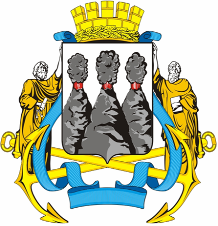 ГОРОДСКАЯ ДУМАПЕТРОПАВЛОВСК-КАМЧАТСКОГО ГОРОДСКОГО ОКРУГАот 25.06.2014 № 495-р16-я сессияг.Петропавловск-КамчатскийОб итогах мониторинга выполнения Плана мероприятий по противодействию коррупции в Петропавловск-Камчатском городском округе на 2013 год, утвержденного решением Городской Думы Петропавловск-Камчатского городского округа от 16.01.2013                       № 88-р «Об утверждении Плана мероприятий по противодействию коррупции в Петропавловск-Камчатском городском округе на 2013 год»Глава Петропавловск-Камчатского городского округа, исполняющий полномочия председателя Городской Думы                К.Г. Слыщенко